Pracovný list k téme: Skameneliny a vek ZemeBiológia       9. ročník1.Odpovedz na otázky:Aká stará je Zem?.................................................................Čo je Pangea?........................................................................Čo je Tethys?.........................................................................Ako vyzerala Zem v čase jej vzniku? ................................................................................................................................................................................................................................................................Ako vyzerá Zem v súčasnosti? ................................................................................................................................................................................................................................................................2.Vyber správnu možnosť v daných vetách:a) Skameneliny sú zachované zvyšky      hornín/organizmovb) Paleontológia skúma        skameneliny/vykopávkyc) Na začiatku vzniku bola Zem      horúca/studenád) Vek Zeme je približne          4,6 milónov rokov/4,6 miliardy rokove) Pangea je        praoceán/prakontinentf) Tethys je        praoceán/prakontinent3.K obrázkom priraď typ skameneliny:A   B   C    D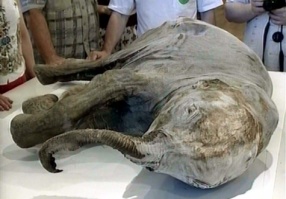 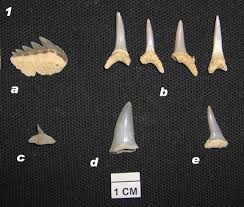 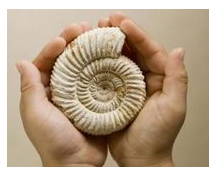 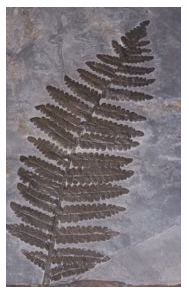   Kamenné jadro                      Kosti živočíchov                 Zuby živočchov              Skamenelé drevo                      Odtlačok listu                        Skamenelina v živici                Skamenelina v ľade     E     F         G 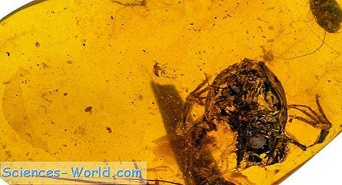 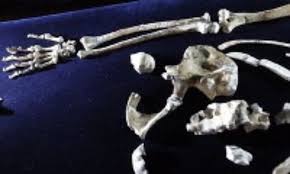 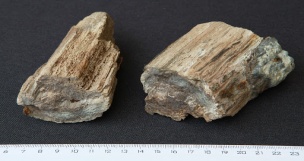 4.Doplň prázdne miesta v texte:Pomerný vek hornín -sa určuje podľa uloženia vrstiev................a ........................ -................. vrstva je ...................... ako vrstva uložená nad ňou................... vek hornín-je vek, ktorý uplynul od ...................... hornín. -na jeho stanovenie sa využíva rozpad ..................... prvkov (napríklad ............... na olovo) 5.Utvor trojice z obrázkov a výrazovTreťohory                             Prvohory                           Druhohory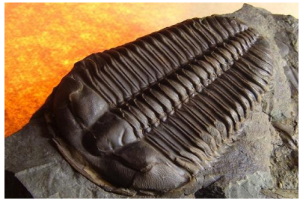 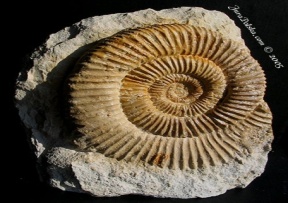 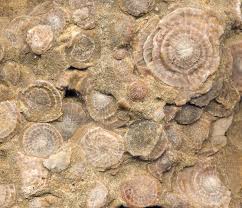 Amonity                                Numulity                            Trilobity6.Pomocou poslednej stránky v prezentácii doplň údaje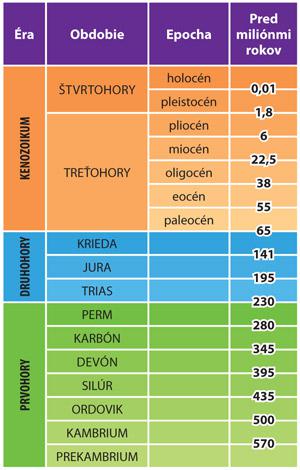 Prahoryprekambriumpred 4,4 mld.r.Starohoryprekambriumpred 4,4 mld.r.Prvohorykambriumordovík................devón.................permpred570 mil.rDruhohorykrieda..................triasTreťohory pred65 mi.rŠtvrtohoryholocén..................